Publicado en Madrid el 18/11/2022 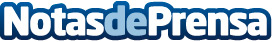 El 57% de los madrileños prevé viajar dentro y fuera de España en los próximos 12 meses Según el informe el de SiteMinder, al menos una vez, saldrán al extranjero con Europa y Norteamérica como destinos favoritosDatos de contacto:Círculo de Comunicación91 000 19 48Nota de prensa publicada en: https://www.notasdeprensa.es/el-57-de-los-madrilenos-preve-viajar-dentro-y Categorias: Viaje Sociedad Madrid Entretenimiento Turismo http://www.notasdeprensa.es